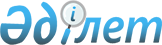 Об утверждении регламентов электронных государственных услуг
					
			Утративший силу
			
			
		
					Постановление акимата Акмолинской области от 18 марта 2013 года № А-2/119. Зарегистрировано Департаментом юстиции Акмолинской области 29 апреля 2013 года № 3712. Утратило силу постановлением акимата Акмолинской области от 3 июня 2013 года № А-5/225      Сноска. Утратило силу постановлением акимата Акмолинской области от 03.06.2013 № А-5/225.      Примечание РЦПИ.

      В тексте документа сохранена пунктуация и орфография оригинала.

      В соответствии с пунктом 4 статьи 9-1 Закона Республики Казахстан от 27 ноября 2000 года «Об административных процедурах», подпунктом 1) пункта 1 статьи 8 Закона Республики Казахстан от 11 января 2007 года «Об информатизации» акимат Акмолинской области ПОСТАНОВЛЯЕТ:



      1. Утвердить прилагаемые регламенты электронных государственных услуг:



      1) «Выдача разрешений на эмиссии в окружающую среду для объектов II, III и IV категории»;



      2) «Выдача заключений государственной экологической экспертизы для объектов II, III и IV категорий».



      2. Контроль за исполнением настоящего постановления возложить на первого заместителя акима Акмолинской области Акимова Р.К.



      3. Настоящее постановление акимата области вступает в силу со дня государственной регистрации в Департаменте юстиции Акмолинской области и вводится в действие со дня официального опубликования.      Аким области                               К.Айтмухаметов      «СОГЛАСОВАНО»      Министр транспорта и коммуникаций

      Республики Казахстан                       А.Жумагалиев

Утвержден      

постановлением акимата

Акмолинской области 

от 18 марта 2013 года

№ А-2/119       

Регламент

электронной государственной услуги

«Выдача разрешений на эмиссии в окружающую среду для объектов II, III и IV категории» 

1. Основные понятия

      1. Электронная государственная услуга «Выдача разрешений на эмиссии в окружающую среду для объектов II, III и IV категории» (далее - услуга) оказывается государственным учреждением «Управление природных ресурсов и регулирования природопользования Акмолинской области» (далее - услугодатель), либо на альтернативной основе через центры обслуживания населения (далее - центры), а также через веб-портал «электронного правительства»: www.e.gov.kz или веб-портал «Е-лицензирование» www.elicense.kz.



      2. Услуга оказывается на основании Стандарта государственной услуги «Выдача разрешений на эмиссии в окружающую среду для объектов II, III и IV категории», утвержденного постановлением Правительства Республики Казахстан от 8 августа 2012 года № 1033 «Об утверждении стандартов государственных услуг в области охраны окружающей среды, оказываемых Министерством охраны окружающей среды Республики Казахстан и местными исполнительными органами».



      3. Степень автоматизации услуги: частично автоматизированная.



      4. Вид оказания услуги: транзакционная.



      5. Понятия и сокращения, используемые в регламенте электронной государственной услуги «Выдача разрешений на эмиссии в окружающую среду для объектов II, III и IV категории» (далее - Регламент):



      1) информационная система - система, предназначенная для хранения, обработки, поиска, распространения, передачи и предоставления информации с применением аппаратно–программного комплекса (далее - ИС);



      2) веб-портал «электронного правительства» - информационная система, представляющая собой единое окно доступа ко всей консолидированной правительственной информации, включая нормативную правовую базу, и к электронным государственным услугам (далее - ПЭП);



      3) веб-портал «Е-лицензирование» - информационная система, содержащая сведения о выданных, переоформленных, приостановленных, возобновленных и прекративших действие лицензиях, а также филиалах, представительствах (объектах, пунктах, участках) лицензиата, осуществляющих лицензируемый вид (подвид) деятельности, которая централизованно формирует идентификационный номер лицензий, выдаваемых лицензиарами (далее - ИС ГБД «Е-лицензирование»);



      4) шлюз «электронного правительства» - информационная система, предназначенная для интеграции информационных систем «электронного правительства» в рамках реализации электронных услуг (далее - ШЭП);



      5) государственная база данных «Физические лица» - информационная система, предназначенная для автоматизированного сбора, хранения и обработки информации, создания Национального реестра индивидуальных идентификационных номеров с целью внедрения единой идентификации физических лиц в Республике Казахстан и предоставления о них актуальных и достоверных сведений органам государственного управления и прочим субъектам в рамках их полномочий и в соответствии с законодательством Республики Казахстан (далее - ГБД ФЛ);



      6) государственная база данных «Юридические лица» - информационная система, предназначенная для автоматизированного сбора, хранения и обработки информации, создания Национального реестра бизнес-идентификационных номеров с целью внедрения единой идентификации юридических лиц в Республике Казахстан и предоставления о них актуальных и достоверных сведений органам государственного управления и прочим субъектам в рамках их полномочий и в соответствии с законодательством Республики Казахстан (далее - ГБД ЮЛ);



      7) информационная система центров обслуживания населения Республики Казахстан - информационная система, предназначенная для автоматизации процесса предоставления услуг населению (физическим и юридическим лицам) через центры обслуживания населения Республики Казахстан, а также соответствующими министерствами и ведомствами (далее - ИС ЦОН);



      8) потребитель - физическое или юридическое лицо, которому оказывается электронная государственная услуга;



      9) индивидуальный идентификационный номер - уникальный номер, формируемый для физического лица, в том числе индивидуального предпринимателя, осуществляющего деятельность в виде личного предпринимательства (далее - ИИН);



      10) бизнес–идентификационный номер - уникальный номер формируемый для юридического лица (филиала и представительства) и индивидуального предпринимателя, осуществляющего деятельность в виде совместного предпринимательства (далее - БИН);



      11) пользователь - субъект (потребитель, услугодатель), обращающийся к информационной системе за получением необходимых ему электронных информационных ресурсов и пользующийся ими;



      12) транзакционная услуга - услуга по предоставлению пользователям электронных информационных ресурсов, требующая взаимного обмена информацией с применением электронной цифровой подписи;



      13) электронная цифровая подпись - набор электронных цифровых символов, созданный средствами электронной цифровой подписи и подтверждающий достоверность электронного документа, его принадлежность и неизменность содержания (далее - ЭЦП);



      14) электронный документ - документ, в котором информация представлена в электронно-цифровой форме и удостоверена посредством электронной цифровой подписи.



      15) электронная государственная услуга - государственная услуга, оказываемая в электронной форме с применением информационных технологий;



      16) структурно-функциональные единицы (далее - СФЕ) - перечень структурных подразделений государственных органов, учреждений или иных организаций и информационные системы, которые участвуют в процессе оказания услуги;



      17) АРМ - автоматизированное рабочее место. 

2. Порядок деятельности услугодателя по оказанию электронной государственной услуги

      6. Пошаговые действия и решения услугодателя через ПЭП (диаграмма № 1) приведены в приложении 2 к настоящему Регламенту:



      1) потребитель осуществляет регистрацию на ПЭП с помощью своего регистрационного свидетельства ЭЦП (осуществляется для незарегистрированных потребителей на ПЭП);



      2) процесс 1 - ввод потребителем пароля (процесс авторизации) на ПЭП для получения государственной услуги;



      3) условие 1 - проверка на ПЭП подлинности данных о зарегистрированном потребителе через логин (ИИН/БИН) и пароль;



      4) процесс 2 - формирование ПЭПом сообщения об отказе в авторизации в связи с имеющимися нарушениями в данных потребителя;



      5) процесс 3 - выбор потребителем услуги, вывод на экран формы запроса для оказания услуги и заполнение потребителем формы (ввод данных) с учетом ее структуры и форматных требований, прикреплением к форме запроса необходимых документов в электронном виде;



      6) процесс 4 - выбор потребителем регистрационного свидетельства ЭЦП для удостоверения (подписания) запроса;



      7) условие 2 - проверка на ПЭП срока действия регистрационного свидетельства ЭЦП и отсутствия в списке отозванных (аннулированных) регистрационных свидетельств, а также соответствия идентификационных данных между ИИН/БИН указанным в запросе, и ИИН/БИН указанным в регистрационном свидетельстве ЭЦП);



      8) процесс 5 - формирование сообщения об отказе в запрашиваемой услуге в связи с не подтверждением подлинности регистрационного свидетельства ЭЦП потребителя;



      9) процесс 6 - удостоверение (подписание) посредством ЭЦП потребителя заполненной формы (введенных данных) запроса на оказание услуги;



      10) процесс 7 - регистрация электронного документа (запроса потребителя) в ИС ГБД «Е-лицензирование» и обработка запроса в ИС ГБД «Е-лицензирование»;



      11) условие 3 - проверка услугодателем соответствия потребителя квалификационным требованиям и основаниям для выдачи разрешения;



      12) процесс 8 - формирование сообщения об отказе в запрашиваемой услуге в связи с имеющимися нарушениями в данных потребителя в ИС ГБД «Е-лицензирование»;



      13) процесс 9 - получение потребителем результата услуги (разрешения на эмиссии в окружающую среду для объектов II, III и IV категории), сформированной ИС ГБД «Е-лицензирование». Электронный документ формируется с использованием ЭЦП уполномоченного лица услугодателя.



      7. Пошаговые действия и решения через услугодателя (диаграмма № 2) приведены в приложении 2 к настоящему Регламенту:



      1) процесс 1 - ввод сотрудником услугодателя логина и пароля (процесс авторизации) в ИС ГБД «Е-лицензирование» для оказания государственной услуги;



      2) условие 1 - проверка в ИС ГБД «Е-лицензирование» подлинности данных о зарегистрированном сотруднике услугодателя через логин и пароль;



      3) процесс 2 - формирование ИС ГБД «Е-лицензирование» сообщения об отказе в авторизации в связи с имеющимися нарушениями в данных сотрудника услугодателя;



      4) процесс 3 - выбор сотрудником услугодателя услуги, вывод на экран формы запроса для оказания услуги и ввод сотрудником услугодателя данных потребителя;



      5) процесс 4 - направление запроса через ШЭП в ГБД ФЛ/ГБД ЮЛ о данных потребителя;



      6) условие 2 - проверка наличия данных потребителя в ГБД ФЛ/ГБД ЮЛ;



      7) процесс 5 - формирование сообщения о невозможности получения данных в связи с отсутствием данных потребителя в ГБД ФЛ/ГБД ЮЛ;



      8) процесс 6 - заполнение формы запроса в части отметки о наличии документов в бумажном виде и сканирование сотрудником услугодателя необходимых документов, предоставленных потребителем, и прикрепление их к форме запроса;



      9) процесс 7 - регистрация электронного документа в ИС ГБД «Е-лицензирование» и обработка услуги в ИС ГБД «Е-лицензирование»;



      10) условие 3 - проверка услугодателем соответствия потребителя квалификационным требованиям и основаниям для выдачи разрешения;



      11) процесс 8 - формирование сообщения об отказе в запрашиваемой услуге в связи с имеющимися нарушениями в данных потребителя в ИС ГБД «Е-лицензирование»;



      12) процесс 9 - получение потребителем результата услуги (разрешения на эмиссии в окружающую среду для объектов II, III и IV категории) сформированной ИС ГБД «Е-лицензирование». Электронный документ формируется с использованием ЭЦП уполномоченного лица услугодателя.



      8. Пошаговые действия и решения оператора Центра через АРМ ИС ЦОН (диаграмма № 3) приведены в приложении 2 к настоящему Регламенту:



      1) процесс 1 - ввод оператором Центра в АРМ ИС ЦОН логина и пароля (процесс авторизации) для оказания услуги;



      2) процесс 2 - выбор оператором Центра услуги, вывод на экран формы запроса для оказания услуги и ввод оператором Центра данных потребителя;



      3) процесс 3 - направление запроса через ШЭП в ГБД ФЛ/ГБД ЮЛ о данных потребителя;



      4) условие 1 - проверка наличия данных потребителя в ГБД ФЛ/ГБД ЮЛ;



      5) процесс 4 - формирование сообщения о невозможности получения данных в связи с отсутствием данных потребителя в ГБД ФЛ/ГБД ЮЛ;



      6) процесс 5 - заполнение оператором Центра формы запроса в части отметки о наличии документов в бумажном виде и сканирование документов, предоставленных потребителем, прикрепление их к форме запроса и удостоверение посредством ЭЦП заполненной формы (введенных данных) запроса на оказание услуги;



      7) процесс 6 - направление электронного документа (запроса потребителя) удостоверенного (подписанного) ЭЦП оператора Центра через ШЭП в ИС ГБД «Е-лицензирование»;



      8) процесс 7 - регистрация электронного документа в ИС ГБД «Е-лицензирование»;



      9) условие 2 - проверка услугодателем соответствия потребителя квалификационным требованиям и основаниям для выдачи разрешения;



      10) процесс 8 - формирование сообщения об отказе в запрашиваемой услуге в связи с имеющимися нарушениями в данных потребителя в ИС ГБД «Е-лицензирование»;



      11) процесс 9 - получение потребителем через оператора Центра результата услуги (разрешения на эмиссии в окружающую среду для объектов II, III и IV категории) сформированной ИС ГБД «Е-лицензирование».



      9. Описание действий по заполнению форм запроса для оказания услуги:



      1) ввод пользователем данных лица, которому выдается электронная лицензия (логина и пароля) для входа в ПЭП;



      2) выбор услуги «Выдача лицензии»;



      3) заказ услуги с помощью кнопки «Заказать услуг online»;



      4) заполнение запроса:

      ИИН/БИН выбирается автоматически, по результатам регистрации пользователя в ПЭП;

      пользователь с помощью кнопки «отправить запрос» осуществляет переход на удостоверение (подписание) запроса;



      5) выбор регистрационного свидетельства ЭЦП потребителем;



      6) удостоверение (подписание) запроса – пользователь с помощью кнопки «подписать» осуществляет удостоверение (подписание) запроса ЭЦП, после чего запрос передается на обработку в ИС ГБД «Е-лицензирование» через ШЭП;



      7) получение потребителем сообщения о содержании в ИС ГБД «Е-лицензирование» информации запрашиваемой потребителем;



      8) обработка запроса в ИС ГБД «Е-лицензирование»:

      у пользователя на экране дисплея выводится следующая информация: ИИН/БИН; номер запроса; тип услуги; статус запроса; срок оказания услуги;

      с помощью кнопки «обновить статус» пользователю предоставляется возможность просмотреть результаты обработки запроса;

      при получении ответа из ИС ГБД «Е-лицензирование» появляется кнопка «просмотр результата».



      10. После обработки запроса потребителю предоставляется возможность просмотреть результаты обработки запроса следующим образом:

      после нажатия кнопки «просмотреть выходной документ» в истории получения услуг – результат запроса выводится на экран дисплея;

      после нажатия кнопки «сохранить» – результат запроса сохраняется на заданном потребителем магнитном носителе в формате Adobe Acrobat.



      11. Необходимую информацию и консультацию по оказанию услуги можно получить по телефону саll–центра: (1414). 3. Описание порядка взаимодействия в процессе оказания государственной услуги

      12. СФЕ, которые участвуют в процессе оказания услуги:



      1) ПЭП;



      2) ШЭП;



      3) ИС ГБД «Е-лицензирование»;



      4) ГБД ФЛ/ГБД ЮЛ;



      5) АРМ ИС ЦОН



      6) услугодатель.



      13. Текстовое табличное описание последовательности действий (процедур, функций, операций) с указанием срока выполнения каждого действия приведены в приложении 1 к настоящему Регламенту.



      14. Диаграммы, отражающие взаимосвязь между логической последовательностью действий (в процессе оказания услуги) в соответствии с их описаниями, приведены в приложении 2 к настоящему Регламенту.



      15. Результаты оказания услуги потребителям измеряются показателями качества и доступности в соответствии с приложением 3 к настоящему Регламенту.



      16. Требования, предъявляемые к процессу оказания услуги потребителям:



      1) конфиденциальность (защита от несанкционированного получения информации);



      2) целостность (защита от несанкционированного изменения информации);



      3) доступность (защита от несанкционированного удержания информации и ресурсов).



      17. Техническое условие оказания услуги:



      1) выход в Интернет;



      2) наличие ИИН/БИН у лица, которому выдается разрешение;



      3) авторизация с ПЭП;



      4) наличие у пользователя ЭЦП;

Приложение 1           

к Регламенту электронной     

государственной услуги      

«Выдача разрешений на эмиссии   

в окружающую среду для      

объектов II, III и IV категории»  

Таблица 1. Описание действий СФЕ через ПЭПпродолжение таблицы 

Таблица 2. Описание действий СФЕ через услугодателя 

Таблица 3. Описание действий СФЕ через Центрпродолжение таблицы

Приложение 2          

к Регламенту электронной    

государственной услуги     

«Выдача разрешений на эмиссии  

в окружающую среду для     

объектов II, III и IV категории» 

Диаграмма № 1 функционального взаимодействия при оказании

электронной государственной услуги через ПЭП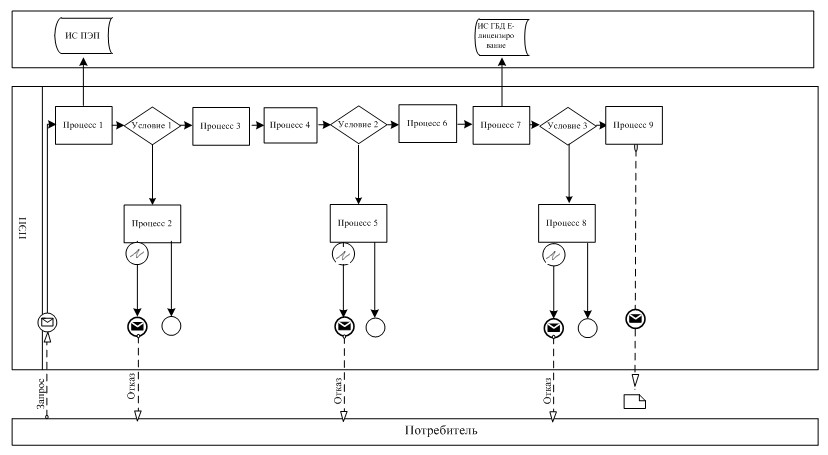  

Диаграмма № 2 функционального взаимодействия при оказании

электронной государственной услуги через услугодателя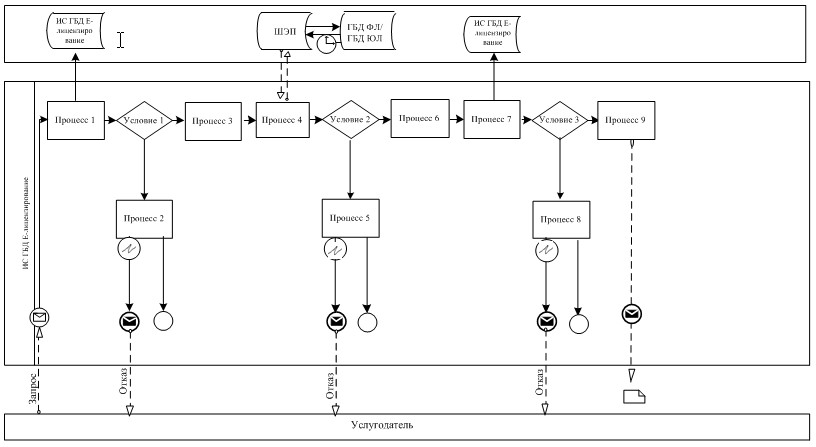  

Диаграмма № 3 функционального взаимодействия при оказании электронной государственной услуги через АРМ ИС ЦОН





Условные обозначения: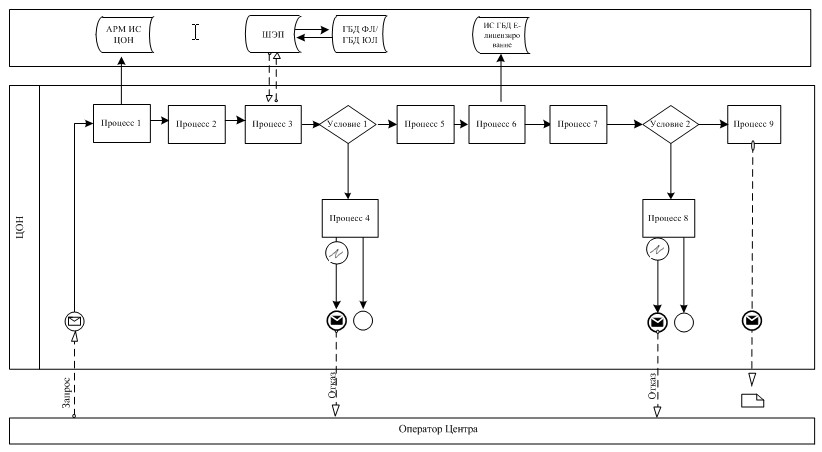 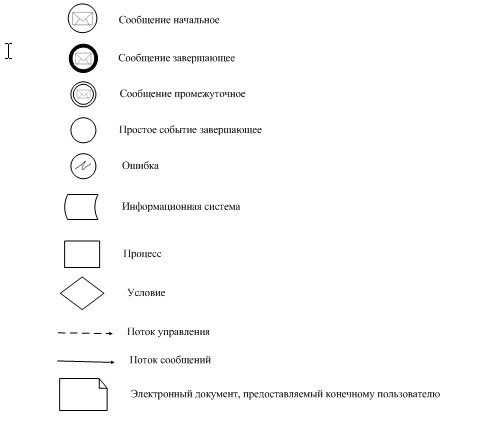 

Приложение 3          

к Регламенту электронной     

государственной услуги      

«Выдача разрешений на эмиссии  

в окружающую среду для     

объектов II, III и IV категории» 

Форма анкеты для определения показателей электронной государственной услуги: «качество» и «доступность»____________________________________________________(наименование услуги)      1. Удовлетворены ли Вы качеством процесса и результатом оказания электронной государственной услуги?

      1) не удовлетворен;

      2) частично удовлетворен;

      3) удовлетворен.

      2. Удовлетворены ли Вы качеством информации о порядке оказания электронной государственной услуги?

      1) не удовлетворен;

      2) частично удовлетворен;

      3) удовлетворен.

Утвержден     

постановлением акимата

Акмолинской области 

от 18 марта 2013 года

№ А-2/119      

Регламент

электронной государственной услуги

«Выдача заключений государственной экологической экспертизы для объектов II, III и IV категорий» 

1. Основные понятия

      1. Электронная государственная услуга «Выдача заключений государственной экологической экспертизы для объектов II, III и IV категорий» (далее - услуга) оказывается государственным учреждением «Управление природных ресурсов и регулирования природопользования Акмолинской области» (далее - услугодатель), через веб-портал «электронного правительства» по адресу: www.e.gov.kz или веб-портал «Е-лицензирование» по адресу: www.elicense.kz.



      2. Услуга оказывается на основании Стандарта государственной услуги «Выдача заключений государственной экологической экспертизы для объектов II, III и IV категорий», утвержденного постановлением Правительства Республики Казахстан от 8 августа 2012 года № 1033 «Об утверждении стандартов государственных услуг в области охраны окружающей среды, оказываемых Министерством охраны окружающей среды Республики Казахстан и местными исполнительными органами».



      3. Степень автоматизации услуги: частично автоматизированная.



      4. Вид оказания услуги: транзакционная.



      5. Понятия и сокращения, используемые в регламенте электронной государственной услуги «Выдача заключений государственной экологической экспертизы для объектов II, III и IV категорий» (далее - Регламент):



      1) информационная система - система, предназначенная для хранения, обработки, поиска, распространения, передачи и предоставления информации с применением аппаратно-программного комплекса (далее - ИС);



      2) веб-портал «электронного правительства» - информационная система, представляющая собой единое окно доступа ко всей консолидированной правительственной информации, включая нормативную правовую базу, и к электронным государственным услугам (далее - ПЭП);



      3) веб-портал «Е-лицензирование» - информационная система, содержащая сведения о выданных, переоформленных, приостановленных, возобновленных и прекративших действие лицензиях, а также филиалах, представительствах (объектах, пунктах, участках) лицензиата, осуществляющих лицензируемый вид (подвид) деятельности, которая централизованно формирует идентификационный номер лицензий, выдаваемых лицензиарами (далее - ИС ГБД «Е-лицензирование»);



      4) шлюз «электронного правительства» – информационная система, предназначенная для интеграции информационных систем «электронного правительства» в рамках реализации электронных услуг (далее – ШЭП);



      5) государственная база данных «Физические лица» – информационная система, предназначенная для автоматизированного сбора, хранения и обработки информации, создания Национального реестра индивидуальных идентификационных номеров с целью внедрения единой идентификации физических лиц в Республике Казахстан и предоставления о них актуальных и достоверных сведений органам государственного управления и прочим субъектам в рамках их полномочий и в соответствии с законодательством Республики Казахстан (далее – ГБД ФЛ);



      6) государственная база данных «Юридические лица» - информационная система, предназначенная для автоматизированного сбора, хранения и обработки информации, создания Национального реестра бизнес-идентификационных номеров с целью внедрения единой идентификации юридических лиц в Республике Казахстан и предоставления о них актуальных и достоверных сведений органам государственного управления и прочим субъектам в рамках их полномочий и в соответствии с законодательством Республики Казахстан (далее – ГБД ЮЛ);



      7) потребитель – физическое или юридическое лицо, которому оказывается электронная государственная услуга;



      8) индивидуальный идентификационный номер – уникальный номер, формируемый для физического лица, в том числе индивидуального предпринимателя, осуществляющего деятельность в виде личного предпринимательства (далее – ИИН);



      9) бизнес–идентификационный номер - уникальный номер формируемый для юридического лица (филиала и представительства) и индивидуального предпринимателя, осуществляющего деятельность в виде совместного предпринимательства (далее – БИН);



      10) пользователь – субъект (потребитель, услугодатель), обращающийся к информационной системе за получением необходимых ему электронных информационных ресурсов и пользующийся ими;



      11) транзакционная услуга – услуга по предоставлению пользователям электронных информационных ресурсов, требующая взаимного обмена информацией с применением электронной цифровой подписи;



      12) электронная цифровая подпись – набор электронных цифровых символов, созданный средствами электронной цифровой подписи и подтверждающий достоверность электронного документа, его принадлежность и неизменность содержания (далее – ЭЦП);



      13) электронный документ – документ, в котором информация представлена в электронно-цифровой форме и удостоверена посредством электронной цифровой подписи;



      14) электронная государственная услуга – государственная услуга, оказываемая в электронной форме с применением информационных технологий;



      15) Структурно-функциональные единицы (далее - СФЕ) - перечень структурных подразделений государственных органов, учреждений или иных организаций и информационные системы, которые участвуют в процессе оказания услуги. 

2. Порядок деятельности услугодателя по оказанию электронной государственной услуги

      6. Пошаговые действия и решения услугодателя через ПЭП (диаграмма № 1 функционального взаимодействия при оказании услуги) приведены в приложении 2 к настоящему Регламенту:



      1) потребитель осуществляет регистрацию на ПЭП с помощью своего регистрационного свидетельства ЭЦП (осуществляется для незарегистрированных потребителей на ПЭП);



      2) процесс 1 – процесс ввода потребителем логина и пароля (процесс авторизации) на ПЭП для получения государственной услуги;



      3) условие 1 – проверка на ПЭП подлинности данных о зарегистрированном потребителе через логин (ИИН/БИН) и пароль;



      4) процесс 2 – формирование ПЭПом сообщения об отказе в авторизации в связи с имеющимися нарушениями в данных потребителя;



      5) процесс 3 – выбор потребителем услуги, указанной в настоящем Регламенте, вывод на экран формы запроса для оказания услуги и заполнение потребителем формы (ввод данных) с учетом ее структуры и форматных требований, прикреплением к форме запроса необходимых документов в электронном виде;



      6) процесс 4 – выбор потребителем регистрационного свидетельства ЭЦП для удостоверения (подписания) запроса;



      7) условие 2 – проверка на ПЭП срока действия регистрационного свидетельства ЭЦП и отсутствия в списке отозванных (аннулированных) регистрационных свидетельств, а также соответствия идентификационных данных между ИИН/БИН указанным в запросе, и ИИН/БИН указанным в регистрационном свидетельстве ЭЦП);



      8) процесс 5 – формирование сообщения об отказе в запрашиваемой услуге в связи с не подтверждением подлинности регистрационного свидетельства ЭЦП потребителя;



      9) процесс 6 – удостоверение (подписание) посредством ЭЦП потребителя заполненной формы (введенных данных) запроса на оказание услуги;



      10) процесс 7 – регистрация электронного документа (запроса получателя) в ИС ГБД «Е-лицензирование» и обработка запроса в ИС ГБД «Е-лицензирование»;



      11) условие 3 – проверка услугодателем соответствия потребителя квалификационным требованиям и основаниям для выдачи разрешения;



      12) процесс 8 – формирование сообщения об отказе в запрашиваемой услуге в связи с имеющимися нарушениями в данных потребителя в ИС ГБД «Е-лицензирование»;



      13) процесс 9 – получение потребителем результата услуги (заключения государственной экологической экспертизы для объектов II, III и IV категорий), сформированной ИС ГБД «Е-лицензирование». Электронный документ формируется с использованием ЭЦП уполномоченного лица услугодателя.



      7. Пошаговые действия и решения через услугодателя (диаграмма № 2 функционального взаимодействия при оказании услуги) приведены в приложении 2 к настоящему Регламенту:



      1) процесс 1 – ввод сотрудником услугодателя логина и пароля (процесс авторизации) в ИС ГБД «Е-лицензирование» для оказания государственной услуги;



      2) условие 1 – проверка в ИС ГБД «Е-лицензирование» подлинности данных о зарегистрированном сотруднике услугодателя через логин и пароль;



      3) процесс 2 – формирование ИС ГБД «Е-лицензирование» сообщения об отказе в авторизации в связи с имеющимися нарушениями в данных сотрудника услугодателя;



      4) процесс 3 – выбор сотрудником услугодателя услуги, указанной в настоящем Регламенте, вывод на экран формы запроса для оказания услуги и ввод сотрудником услугодателя данных потребителя;



      5) процесс 4 – направление запроса через ШЭП в ГБД ФЛ/ГБД ЮЛ о данных потребителя;



      6) условие 2 – проверка наличия данных потребителя в ГБД ФЛ/ГБД ЮЛ;



      7) процесс 5 – формирование сообщения о невозможности получения данных в связи с отсутствием данных потребителя в ГБД ФЛ/ГБД ЮЛ;



      8) процесс 6 – заполнение формы запроса в части отметки о наличии документов в бумажном виде и сканирование сотрудником услугодателя необходимых документов, предоставленных потребителем, и прикрепление их к форме запроса;



      9) процесс 7 – регистрация электронного документа в ИС ГБД «Е-лицензирование» и обработка услуги в ИС ГБД «Е-лицензирование»;



      10) условие 3 – проверка услугодателем соответствия потребителя квалификационным требованиям и основаниям для выдачи разрешения;



      11) процесс 8 – формирование сообщения об отказе в запрашиваемой услуге в связи с имеющимися нарушениями в данных потребителя в ИС ГБД «Е-лицензирование»;



      12) процесс 9 – получение потребителем результата услуги (заключения государственной экологической экспертизы для объектов II, III и IV категорий) сформированной ИС ГБД «Е-лицензирование». Электронный документ формируется с использованием ЭЦП уполномоченного лица услугодателя.



      8. Формы заполнения запроса и ответа на услугу приведены на веб-портале «Е-лицензирование».



      9. После обработки запроса потребителю предоставляется возможность просмотреть результаты обработки запроса следующим образом:



      после нажатия кнопки «просмотреть выходной документ» в истории получения услуг результат запроса выводится на экран дисплея;

      после нажатия кнопки «сохранить» результат запроса сохраняется на заданном получателем магнитном носителе в формате Adobe Acrobat.



      10. Необходимую информацию и консультацию по оказанию услуги можно получить по телефону саll–центра: (1414). 

3. Описание порядка действий (взаимодействия)

в процессе оказания услуги

      11. СФЕ, которые участвуют в процессе оказания услуги:



      1) ПЭП;



      2) ШЭП;



      3) ИС ГБД «Е-лицензирование»;



      5) ГБД ФЛ/ГБД ЮЛ;



      6) услугодатель.



      12. Текстовое табличное описание последовательности действий (процедур, функций, операций) с указанием срока выполнения каждого действия приведены в приложении 1 к настоящему Регламенту.



      13. Диаграммы, отражающие взаимосвязь между логической последовательностью действий (в процессе оказания услуги) в соответствии с их описаниями, приведены в приложении 2 к настоящему Регламенту.



      14. Результаты оказания услуги потребителям измеряются показателями качества и доступности в соответствии с приложением 3 к настоящему Регламенту.



      15. Требования, предъявляемые к процессу оказания услуги потребителям:



      1) конфиденциальность (защита от несанкционированного получения информации);



      2) целостность (защита от несанкционированного изменения информации);



      3) доступность (защита от несанкционированного удержания информации и ресурсов).



      16. Техническое условие оказания услуги:



      1) выход в Интернет;



      2) наличие ИИН/БИН у лица, которому выдается заключение;



      3) авторизация на ПЭП;



      4) наличие у пользователя ЭЦП.

Приложение 1          

к Регламенту электронной     

государственной услуги      

«Выдача заключений государственной

экологической экспертизы для   

объектов II, III и IV категорий»  

Таблица 1. Описание действий СФЕ через ПЭПпродолжение таблицы 

Таблица 2. Описание действий СФЕ через услугодателяпродолжение таблицы

Приложение 2            

к Регламенту электронной      

государственной услуги       

«Выдача заключений государственной

экологической экспертизы для   

объектов II, III и IV категорий»  

Диаграмма № 1 функционального взаимодействия при оказании электронной государственной услуги через ПЭП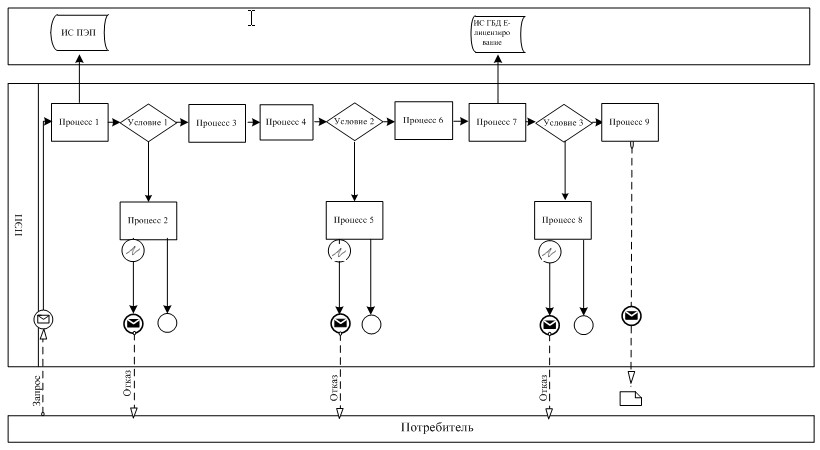  

Диаграмма № 2 функционального взаимодействия при оказании электронной государственной услуги через услугодателя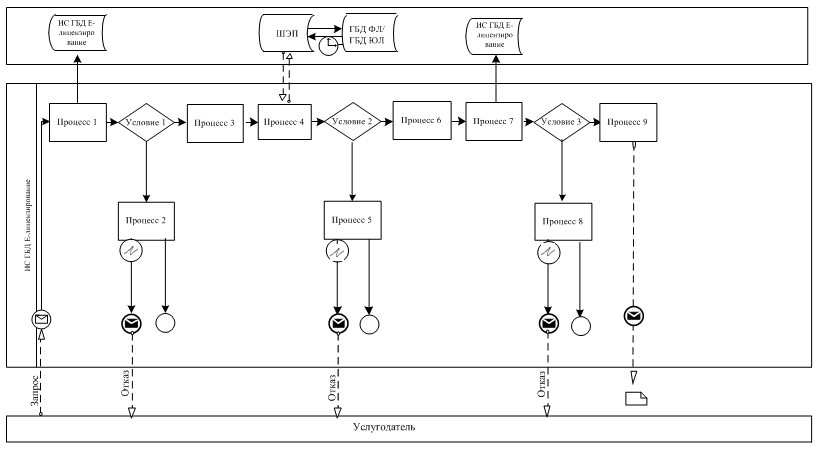  

Условные обозначения: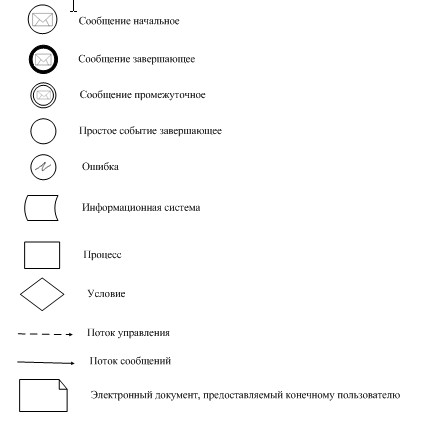 

Приложение 3           

к Регламенту электронной     

государственной услуги      

«Выдача заключений государственной

экологической экспертизы для   

объектов II, III и IV категорий»  

Форма анкеты для определения показателей

электронной государственной услуги: «качество» и «доступность»____________________________________________________(наименование услуги)      1. Удовлетворены ли Вы качеством процесса и результатом оказания электронной государственной услуги?

      1) не удовлетворен;

      2) частично удовлетворен;

      3) удовлетворен.

      2. Удовлетворены ли Вы качеством информации о порядке оказания электронной государственной услуги?

      1) не удовлетворен;

      2) частично удовлетворен;

      3) удовлетворен.
					© 2012. РГП на ПХВ «Институт законодательства и правовой информации Республики Казахстан» Министерства юстиции Республики Казахстан
				1№ действия

(хода, потока работ)12342Наименование СФЕПотребительПЭППотребительПотребитель3Наименование действия (процесса, процедуры, операции) и их описаниеПрикрепление в интернет-браузер компьютера потребителя регистрационного свидетельства ЭЦПФормирует сообщение об отказе в связи с имеющимися нарушениями в данных потребителяВыбирает услугу и формирует данные запроса прикреплением необходимых документов в электронном видеВыбор ЭЦП для удостоверения (подписания) запроса4Форма завершения (данные, документ организационно–распорядительное решение)Отображение уведомления об успешном формировании запросаФормирование сообщения об отказе в запрашиваемой электронной государственной услугеОтображение уведомления об успешном формировании запросаМаршрутизация запроса5Сроки исполнения10 – 15 сек20 сек1,5 мин10 – 15 сек6Номер следующего действия2 – если есть нарушения в данных потребителя; 3 – если авторизация прошла успешно–45 – если в ЭЦП ошибка,

6 – если ЭЦП без ошибки56789ПЭППотребительИС ГБД «Е-лицензирование»ИС ГБД «Е-лицензирование»ИС ГБД «Е-лицензирование»Формирует сообщения об отказе в связи с не подтверждением подлинности ЭЦП потребителяУдостоверение (подписание) запроса посредством ЭЦПРегистрация электронного документа (заявления потребителя) и обработка запросаФормирование сообщения об отказе в связи с имеющимися нарушениями в данных потребителяВыдача разрешения на эмиссии в окружающую среду для объектов II, III и IV категорииФормирование сообщения об отказе в запрашиваемой электронной государственной услугеМаршрутизация запросаРегистрация запроса с присвоением номера заявлениюФормирование сообщения об отказе в запрашиваемой электронной государственной услугеЭлектронный документ (разрешение)10–15 сек1,5 мин1,5 мин20 секв течение 1 (одного) месяца--9-–1№ действия

(хода, потока работ)12342Наименование СФЕУслугодательИС ГБД «Е-лицензирование»УслугодательГБД ФЛ/ГБД ЮЛ3Наименование действия (процесса, процедуры, операции) и их описаниеАвторизуется на ИС ГБД «Е-лицензирование»Формирует сообщение об отказе в связи с имеющимися нарушениями в данныхВыбор сотрудником услугодателя услугиНаправление запроса на проверку данных потребителя4Форма завершения (данные, документ организационно–распорядительное решение)Отображение уведомления об успешном формировании запросаФормирование сообщения об отказе в запрашиваемой электронной государственной услугеОтображение уведомления об успешном формировании запросаМаршрутизация запроса5Сроки исполнения10 – 15 сек10 сек1,5 мин1,5 мин6Номер следующего действия1–45 – если есть нарушения в данных потребителя; 6 – если авторизация прошла успешно56789ГБД ФЛ/ГБД ЮЛУслугодательИС ГБД «Е-лицензирование»ИС ГБД «Е-лицензирование»ИС ГБД «Е-лицензирование»Формирует сообщение о невозможности получения данных в связи с отсутствием данных потребителяЗаполнение формы запроса с прикреплением документовРегистрация электронного документа и обработка услугиФормирование сообщения об отказе в запрашиваемой услуге в связи с имеющимися нарушениями в данных потребителя в ИС ГБД «Е-лицензирование»Выдача разрешения на эмиссии в окружающую среду для объектов II, III и IV категорииФормирование сообщения об отказе в запрашиваемой электронной государственной услуге.Отображение уведомления об успешном формировании запросаРегистрация запроса в системе с присвоением номера заявлениюФормирование сообщения об отказе в запрашиваемой электронной государственной услугеЭлектронный документ (разрешение)1,5 мин10 - 15 сек1,5 мин-в течение 1 (одного) месяца--8 – если в ИС ГБД «Е-лицензирование» отсутствуют данные по запросу, 9 –если данные по запросу найдены-–11№ действия

(хода, потока работ)123422Наименование СФЕАРМ ИС ЦОНОператор ЦентраОператор ЦентраГБД ФЛ/ГБД ЮЛ33Наименованиедействия (процесса, процедуры, операции) и их описаниеАвторизуется оператор Центра по логину и паролюВыбирает услугу и формирует данные запросаНаправление запроса в ГБД ФЛ/ГБД ЮЛФормирует сообщение о невозможности получения данных в связи с отсутствием данных потребителя44Форма завершения (данные, документ организационно–распорядительное решение)Регистрация запроса в системе с присвоением номера заявлениюОтображение уведомления об успешном формировании запросаМаршрутизация запросаФормирование мотивированного отказа55Сроки исполнения30 сек – 1 минута30 сек1,5 мин1,5 мин66Номер следующего действия234 - если есть нарушения в данных потребителя; 5 – если нарушений нет-56789Оператор ЦентраОператор ЦентраГБД «Е-лицензирование»ГБД «Е-лицензирование»Оператор ЦентраЗаполнение запроса с прикреплением к форме запроса необходимых документов и удостоверение ЭЦПНаправление документа удостоверенного (подписанного) ЭЦП оператора в ИС ГБД «Е-лицензирование»Регистрация документаФормирование сообщения об отказе в услуге в связи с имеющимися нарушениями в документах потребителяВыдача разрешения на эмиссии в окружающую среду для объектов II, III и IV категорииОтображение уведомления об успешном формировании запросаМаршрутизация запросаРегистрация запроса с присвоением номера заявлениюФормирование мотивированного отказаЭлектронный документ (разрешение)30 сек – 1 минута1 минута1 минут30 сек – 1 минутав течение 1 (одного) месяца--8 – если есть нарушения; 9 – если нарушений нет-–11№ действия (хода, потока работ)123422Наименование СФЕПотребительПЭППотребительПотребитель33Наименованиедействия (процесса, процедуры, операции) и их описаниеПрикрепление в интернет-браузер компьютера потребителя регистрационного свидетельства ЭЦПФормирует сообщение об отказе в связи с имеющимися нарушениями в данных потребителяВыбирает услугу и формирует данные запроса прикреплением необходимых документов в электронном видеВыбор ЭЦП для удостоверения (подписания) запроса44Форма завершения (данные, документ организационно–распорядительное решение)Отображение уведомления об успешном формировании запросаФормирование сообщения об отказе в запрашиваемой электронной государственной услугеОтображение уведомления об успешном формировании запросаМаршрутизация запроса55Сроки исполнения10 – 15 секунд20 секунд1,5 минуты10 – 15 секунд66Номер следующего действия2 – если есть нарушения в данных потребителя; 3 – если авторизация прошла успешно–45 – если в ЭЦП ошибка, 6 – если ЭЦП без ошибки56789ПЭППотребительИС ГБД «Е-лицензирование»ИС ГБД «Е-лицензирование»ИС ГБД «Е-лицензирование»Формирует сообщения об отказе в связи с не подтверждением подлинности ЭЦП потребителяУдостоверение (подписание) запрос посредством ЭЦПРегистрация электронного документа (заявления потребителя) и обработка запросаФормирование сообщения об отказе в связи с имеющимися нарушениями в данных потребителяЭлектронный документ (Выдача заключения государственной экологической экспертизы для объектов II, III и IV категорий)Формирование сообщения об отказе в запрашиваемой электронной государственной услугеМаршрутизация запросаРегистрация запроса с присвоением номера заявлениюФормирование сообщения об отказе в запрашиваемой электронной государственной услугеВыдача заключения государственной экологической экспертизы для объектов II, III и IV категорий10 – 15 секунд1,5 минуты1,5 минуты20 секунд5 рабочих дней--9-–11№ действия (хода, потока работ)123422Наименование СФЕУслугодательИС ГБД «Е-лицензирование»УслугодательГБД ФЛ/ГБД ЮЛ33Наименованиедействия (процесса, процедуры, операции) и их описаниеАвторизуется на ИС ГБД «Е-лицензирование»Формирует сообщение об отказе в связи с имеющимися нарушениями в данныхВыбор сотрудником услугодателя услугиНаправление запроса на проверку данных потребителя в ГБД ФЛ/ГБД ЮЛ44Форма завершения (данные, документ организационно–распорядительное решение)Отображение уведомления об успешном формировании запросаФормирование сообщения об отказе в запрашиваемой электронной государственной услугеОтображение уведомления об успешном формировании запросаМаршрутизация запроса55Сроки исполнения10 - 15 секунд10 секунд1,5 минуты1,5 минуты66Номер следующего действия-–45 – если есть нарушения в данных потребителя; 6 – если авторизация прошла успешно56789ГБД ФЛ/ГБД ЮЛУслугодательИС ГБД «Е-лицензирование»ИС ГБД «Е-лицензирование»ИС ГБД «Е-лицензирование»Формирует сообщение о невозможности получения данных в связи с отсутствием данных потребителяЗаполнение формы запроса с прикреплением документовРегистрация электронного и обработка услугиФормирование сообщения об отказе в запрашиваемой услуге в связи с имеющимися нарушениями в данных потребителяЭлектронный документ (Выдача заключения государственной экологической экспертизы для объектов II, III и IV категорий)Формирование сообщения об отказе в запрашиваемой электронной государственной услугеОтображение уведомления об успешном формировании запросаРегистрация запроса в системе с присвоением номера заявлениюФормирование сообщения об отказе в запрашиваемой электронной государственной услугеВыдача заключения государственной экологической экспертизы для объектов II, III и IV категорий1,5 минуты10-15 секунд1,5 минуты-5 рабочих дней--8 – если в ИС ГБД «Е-лицензирование» отсутствуют данные по запросу, 9 –если данные по запросу найдены-–